PLEASE NOTE ENTRIES MUST BE SUBMITTED BY TEAM MANAGERS/CLUB SECRETARIES ONLYConditions of Entry: The championships are open to members of North Eastern Counties AA Clubs affiliated to England Athletics, 9-month residential qualification or individuals with North Eastern Counties birth qualification. All entries must be first claim membership. See UK Athletics Rule 9.Note to club secretaries: Entries are as individuals and first runner’s home with team qualification as required in each race will score for team competition. All the required details must be completed carefully – entries without England Athletics registration numbers and date of births will not be accepted. Separate entry for each age group. Any problems with entries contact Paul Brown pbrown5@hotmail.co.uk Entries: Entries to be completed online via Sportsoft Race Results – www.race-results.co.ukEntry fees: Under 13, 15, 17, 20 of both genders £4 (no team fee). Senior Men/ Women £5 (no team fee).Entry closing date:  FRIDAY11th NOVEMBER 2016. No late entries. NB ONLINE ENTRIES ONLY.Club colours: All competitors must wear registered club colours. Failure to do so may lead to disqualification. See UK Athletics Rule 17(2).  Registration: Numbers to be collected on the day from the registration at Durham County Hall Reception, DH15UQ. Presentation: Individual presentations will take place immediately after each race on the course and team presentations as per timetable in the final instructions. The last two team presentations will be announced on the day asap. 2015 trophies must be returned to the presentation area on the December 10th.Championship headquarters: Durham County Council, County Hall, Durham, DH15UQ. General enquiries: NECAA XC Sec. Archie Jenkins archiemeadowriggs@btinternet.com. Parking/Travel Full details will be sent to club secretaries. UNDER 11 NON-CHAMPIONSHIP RUN: ENTRIES (£1) WILL BE TAKEN ON THE DAY NO LATER THAN 10.00AM AT COUNTY HALL RECEPTION. BOYS 10.35AM START, GIRLS 10.40AM. BOTH 1.5K.Northern Athletics Cross Country Championships: Saturday January 28th, Knowsley.English National Cross Country Championships: Saturday February 25th, Nottingham.Inter-Counties Cross Country Championships: Saturday March11th, Prestwold Hall, Loughborough. The first three finishers in championships will have automatic selection for NECAA teams. All other cross country races will be taken into account for further selection, in particular the Northern Championships will indicate current form, with teams being selected the following day. 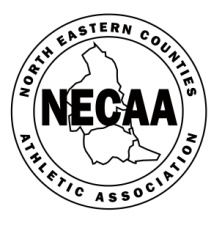 NORTH EASTERN COUNTIES ATHLETIC ASSOCIATION111th ANNUAL CROSS COUNTRY CHAMPIONSHIPS                               (Under UKA & ECCA Rules,2016060)NORTH EASTERN COUNTIES ATHLETIC ASSOCIATION111th ANNUAL CROSS COUNTRY CHAMPIONSHIPS                               (Under UKA & ECCA Rules,2016060)NORTH EASTERN COUNTIES ATHLETIC ASSOCIATION111th ANNUAL CROSS COUNTRY CHAMPIONSHIPS                               (Under UKA & ECCA Rules,2016060)NORTH EASTERN COUNTIES ATHLETIC ASSOCIATION111th ANNUAL CROSS COUNTRY CHAMPIONSHIPS                               (Under UKA & ECCA Rules,2016060)NORTH EASTERN COUNTIES ATHLETIC ASSOCIATION111th ANNUAL CROSS COUNTRY CHAMPIONSHIPS                               (Under UKA & ECCA Rules,2016060)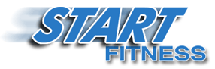 HOSTED BY DERWENTSIDE AC/ELVET STRIDERS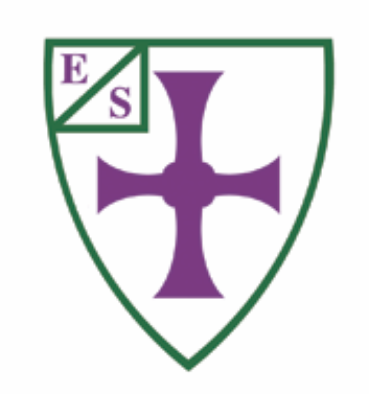 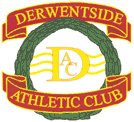 AYKLEY HEADS, Saturday10th December 2016 at 11amAYKLEY HEADS, Saturday10th December 2016 at 11amAYKLEY HEADS, Saturday10th December 2016 at 11amAYKLEY HEADS, Saturday10th December 2016 at 11amAYKLEY HEADS, Saturday10th December 2016 at 11amAYKLEY HEADS, Saturday10th December 2016 at 11amAYKLEY HEADS, Saturday10th December 2016 at 11amHOSTED BY DERWENTSIDE AC/ELVET STRIDERSUnder 13 Boys Championship3k3k11.00amFirst three for team scorersAges: 11 and 12 years on 31st August 2016 (11 years on day of competition)Ages: 11 and 12 years on 31st August 2016 (11 years on day of competition)Ages: 11 and 12 years on 31st August 2016 (11 years on day of competition)Under 13 Girls Championship3k3k11.15amFirst three for team scorersAges: 11 and 12 years on 31st August 2016 (11 years on day of competition)Ages: 11 and 12 years on 31st August 2016 (11 years on day of competition)Ages: 11 and 12 years on 31st August 2016 (11 years on day of competition)Under 15 Boys Championship4.5k4.5k11.30amFirst three for team scorersAges: 13 and 14 years on 31st August 2016Ages: 13 and 14 years on 31st August 2016Ages: 13 and 14 years on 31st August 2016Under 15 Girls Championship4.5k4.5k11.40amFirst three for team scorersAges: 13 and 14 years on 31st August 2016Ages: 13 and 14 years on 31st August 2016Ages: 13 and 14 years on 31st August 2016Under 17/20 Women Championship   6k   6k12.00noonFirst three for combined Under 17/20 team scorersUnder 17 Women Ages: 15 and 16 years on 31st August 2016Under 20 Women Ages: 17, 18 and 19 years on 31st August 2016Under 17 Women Ages: 15 and 16 years on 31st August 2016Under 20 Women Ages: 17, 18 and 19 years on 31st August 2016Under 17 Women Ages: 15 and 16 years on 31st August 2016Under 20 Women Ages: 17, 18 and 19 years on 31st August 2016Under 20 Men Championship   8k   8k12.25pmFirst three for team scorersAges: 17, 18 and 19 years on 31st August 2016Ages: 17, 18 and 19 years on 31st August 2016Ages: 17, 18 and 19 years on 31st August 2016Senior Men Championship 12k 12k1.00pmFirst six for team scorersAge: Must exceed 20 years on 31st August 2016Age: Must exceed 20 years on 31st August 2016Age: Must exceed 20 years on 31st August 2016Senior Women Championship   8k   8k1.55pmFirst four for team scorersAge: Must exceed 20 years on 31st August 2016Age: Must exceed 20 years on 31st August 2016Age: Must exceed 20 years on 31st August 2016Under 17 Men Championship   6k   6k2.30pmFirst three for team scorersAges: 15 and 16 years on 31st August 2016Ages: 15 and 16 years on 31st August 2016Ages: 15 and 16 years on 31st August 2016Middlesbrough & Cleveland Harriers Centenary TrophyMiddlesbrough & Cleveland Harriers Centenary TrophyMiddlesbrough & Cleveland Harriers Centenary TrophyMiddlesbrough & Cleveland Harriers Centenary TrophyTrophy for best overall club - Six points to first team place - down to one point for sixth in all races - Highest aggregate will be the winners.Trophy for best overall club - Six points to first team place - down to one point for sixth in all races - Highest aggregate will be the winners.Trophy for best overall club - Six points to first team place - down to one point for sixth in all races - Highest aggregate will be the winners.Trophy for best overall club - Six points to first team place - down to one point for sixth in all races - Highest aggregate will be the winners.               JC Kennedy Trophy               JC Kennedy Trophy               JC Kennedy Trophy               JC Kennedy TrophyTrophy for best women overall performance – Six points to first team place – down to one point for sixth in all races – Highest aggregate will be the winners.Trophy for best women overall performance – Six points to first team place – down to one point for sixth in all races – Highest aggregate will be the winners.Trophy for best women overall performance – Six points to first team place – down to one point for sixth in all races – Highest aggregate will be the winners.Trophy for best women overall performance – Six points to first team place – down to one point for sixth in all races – Highest aggregate will be the winners.           Gallery Jewellers Trophy           Gallery Jewellers Trophy           Gallery Jewellers Trophy           Gallery Jewellers TrophyTrophy for best men overall performance – Six points to first team place – down to one point for sixth in all races – Highest aggregate will be the winners.Trophy for best men overall performance – Six points to first team place – down to one point for sixth in all races – Highest aggregate will be the winners.Trophy for best men overall performance – Six points to first team place – down to one point for sixth in all races – Highest aggregate will be the winners.Trophy for best men overall performance – Six points to first team place – down to one point for sixth in all races – Highest aggregate will be the winners.